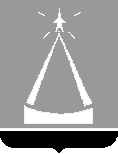 СОВЕТ ДЕПУТАТОВГОРОДСКОГО ОКРУГА ЛЫТКАРИНОРЕШЕНИЕ20.06.2024 № 485/57г.о. ЛыткариноО внесении изменений в Регламент Совета депутатовгородского округа Лыткарино, утвержденный решениемСовета депутатов от 01.10.2020 № 8/2 В соответствии с Федеральным законом от 06.10.2003 №131-ФЗ «Об общих принципах организации местного самоуправления в Российской Федерации», Уставом городского округа Лыткарино Московской области, с учетом правотворческой инициативы Прокуратуры города Лыткарино (письмо от 10.06.2024 № 7-35-2024), Совет депутатов городского округа ЛыткариноРЕШИЛ:Внести в Регламент Совета депутатов городского округа Лыткарино, утвержденный решением Совета депутатов от 01.10.2020 № 8/2, изменения согласно приложению.Разместить настоящее решение на официальном сайте Совета депутатов в сети Интернет. Настоящее решение вступает в силу после его опубликования.И.о. председателя Совета депутатовгородского округа Лыткарино                                                                Ю.Н. Егоров                                                        Приложение                                                                                     к решению Совета депутатов                                                                                      городского округа Лыткарино                                                                      Московской области                                                                           от 20.06.2024 № 485/57Измененияв Регламент Совета депутатов городского округа Лыткарино (утвержденный решением Совета депутатов от 01.10.2020 № 8/2)  1). Пункт 6 статьи 23 Регламента дополнить абзацем следующего содержания:«Если по истечении 10 дней со дня поступления предложения о проведении внеочередного заседания Председатель Совета депутатов (заместитель председателя Совета) уклоняется от назначения заседания, депутаты самостоятельно собираются на заседание. Председательствующий на заседании избирается большинством голосов от присутствующих депутатов.»;2)  Статью 23 Регламента дополнить пунктом 6.1 следующего содержания:«6.1 Извещение о созыве внеочередного заседания со всеми необходимыми материалами направляются депутатам и прокурору города Лыткарино Московской области не позднее, чем за 3 дня до проведения заседания».   